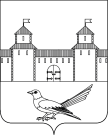 от 26.08.2016 № 1512-пО присвоении адреса гидротехническому сооружению	Руководствуясь статьёй 16 Федерального закона от 06.10.2003 № 131-ФЗ «Об общих принципах организации местного самоуправления в Российской Федерации», постановлением Правительства Российской Федерации от 19.11.2014 №1221 «Об утверждении Правил присвоения, изменения и аннулирования адресов», статьями 32, 35, 40  Устава муниципального образования Сорочинский городской округ Оренбургской области, кадастровой выпиской о земельном участке от 17.05.2016                  № 99/2016/3850878, свидетельством о государственной регистрации права серии 56–АВ,  № 530568 от 05.08.2014, техническим планом сооружения, подготовленным ГУП «Облтехинвентаризация» от 04.08.2014 и поданным заявлением (вх. № Тз-1153 от 09.08.2016), администрация Сорочинского городского округа Оренбургской области постановляет:      1. Присвоить гидротехническому сооружению (плотине на овраге Елшанка, протяженностью 126,0 м),  адрес: Российская Федерация, Оренбургская область, Сорочинский городской округ, в границах земельного участка с кадастровым номером 56:30:0000000:1481, сооружение № 1.     2. Контроль за исполнением настоящего постановления, возложить на  главного архитектора муниципального образования Сорочинский городской округ Оренбургской области Крестьянова А.Ф.      3. Настоящее постановление вступает в силу со дня подписания и подлежит размещению на Портале муниципального образования Сорочинский городской округ Оренбургской области.Глава муниципального образования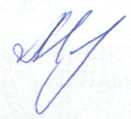 Сорочинский городской округ                                                    Т.П. Мелентьева	   Разослано: в дело, Управлению архитектуры, заявителю, прокуратуре, Кузнецову В.Г.Администрация Сорочинского городского округа Оренбургской областиП О С Т А Н О В Л Е Н И Е